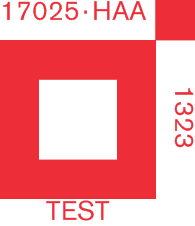 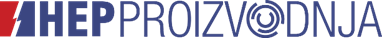 CENTRALNI KEMIJSKO-TEHNOLOŠKI LABORATORIJZagorska ulica 1, ZAGREB, CROATIATel/fax  + 385 1 3093-939cktl@hep.hr	PREGLED ISPITIVANJA OTPADA I ELUATA OTPADANAPOMENA: * su označene akreditirane metode prema HRN EN ISO/IEC 17025Br.ZNAČAJKE KVALITETEJediniceISPITNE METODEAnaliza otpadaAnaliza otpadaAnaliza otpadaAnaliza otpadaSuha tvar *mas.%HRN EN 15934Gubitak žarenjem 950 °Cmas.%ASTM D7348Sadržaj P2O5mas.%ISO/TS 16996Sadržaj Na2Omas.%ISO/TS 16996Sadržaj K2Omas.%ISO/TS 16996Sadržaj CaOmas.%ISO/TS 16996Sadržaj MgOmas.%ISO/TS 16996Sadržaj Al2O3mas.%ISO/TS 16996Sadržaj TiO2mas.%ISO/TS 16996Sadržaj Fe2O3mas.%ISO/TS 16996Sadržaj SiO2mas.%ISO/TS 16996Sadržaj SO3mas.%ISO/TS 16996Sadržaj MnOmas.%ISO/TS 16996Udio CaCO3%HRN ISO 10693Ukupni dušik mas.%HRN EN ISO 16948Temperatura taljenja pepela *°CHRN EN ISO 21404Analiza eluataAnaliza eluataAnaliza eluataAnaliza eluataPriprema eluata *-HRN EN 12457-2HRN EN 12457-4pH vrijednost *-HRN EN 10523Električna vodljivost *mS/mHRN EN 27888Otopljeni organski ugljik (DOC) *mg/kg SHRN EN 1484Ukupne otopljene krutine (TDS) *mg/kg suhe tvariHRN EN 15216Sadržaj fluorida *mg/kg suhe tvariHRN EN 10304-1Sadržaj klorida *mg/kg suhe tvariHRN EN 10304-1Sadržaj sulfata *mg/kg suhe tvariHRN EN 10304-1Sadržaj arsena (As) *mg/kg suhe tvariHRN EN ISO 11885Sadržaj barija (Ba) *mg/kg suhe tvariHRN EN ISO 11885Sadržaj kadmija (Cd) *mg/kg suhe tvariHRN EN ISO 11885Sadržaj kroma (Cr) *mg/kg suhe tvariHRN EN ISO 11885Sadržaj bakra (Cu) *mg/kg suhe tvariHRN EN ISO 11885Sadržaj molibdena (Mo) *mg/kg suhe tvariHRN EN ISO 11885Sadržaj nikla (Ni) *mg/kg suhe tvariHRN EN ISO 11885Sadržaj olova (Pb) *mg/kg suhe tvariHRN EN ISO 11885Sadržaj antimona (Sb) *mg/kg suhe tvariHRN EN ISO 11885Sadržaj selena (Se) *mg/kg suhe tvariHRN EN ISO 11885Sadržaj cinka (Zn) *mg/kg suhe tvariHRN EN ISO 11885Sadržaj kobalta (Co)mg/kg suhe tvariHRN EN ISO 11885Sadržaj mangana (Mn)mg/kg suhe tvariHRN EN ISO 11885Sadržaj žive (Hg) *mg/kg suhe tvariVlastita metoda IPL 25. Modificirana EPA METHOD 7473